m² supply and installation ofBRUCHAPaneel® FIRE PROTECTION roof elementsBrucha system mineral wool, roof "DP-F" Insulation core consisting of structural, web-directional mineral wool, density 120 kg/m³, fire behaviour EN 13501-1, A1, connected to the sheet steel shells in a shear-resistant manner.140 kg/m³ available on requestTop side galvanised trapezoidal steel profile 0.6 mm, zinc layer 275 g/m², bead height 42 mm, crown distance 333.3 mm, with 25 µm polyester coating; standard colours according to Basic colour spectrum, with removable special protective foil.Bottom side (room-facing side) galvanised sheet steel 0.6 mm, zinc layer 275 g/m², with 25 µm polyester lacquer coating, colour 9002, protective foil available on request.Fire behaviour according to EN 13501-1, Euro class A2-s1,d0 , non-combustible, national and international tests, BRUCHAPaneel® is FM-certified.The BRUCHAPaneel® is approved according to DIBT construction supervision authority.The BRUCHAPaneel® is listed at the ÖGNI (Austrian Society for Sustainable Real Estate Management) and in the dgnb Navigator.Unique Brucha double SEALING SYSTEM  for optimum condensate protection and building insulation. Externally, this is done by overlapping of the beads, with the non-insulated sheet metal section of a panel is placed on the corresponding counterpart of the adjacent panel. On the room-facing side, this is achieved by special shaping, with a counter profile of one roof panel being exactly formed to match to the bead overlaps the bead of the second panel. The integrated seals provide additional safety and thus an absolutely tight connection is achieved.The longitudinal side of the panel is covered by a PE foil, which also serves as a vapour barrier.For the BRUCHAPaneel® FIRE PROTECTION roof DP-F, a notch must be made in the area of the eaves end (available at an extra charge). In the unit price, the stainless steel screws including sealing washers must be calculated according to the respective substructure. In addition, 4.8x19 mm screw must be included for the joint overlap, every 30 cm.Technical dataElement lengths max.   	________ mmConstruction width                    	1000         mmCrown height                    	42        	  mmInsulation thickness                	________ mmOverall thickness, type D  	________ mmColour of the upper shell RAL	________ U value in W/(m²K)             	________ Static characteristics Max. purlin spacing __ field system = __________ m__ field system = __________ m__ field system = __________ mDefined snow load ______ kg/m²Roof pitch                ______ degrees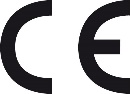 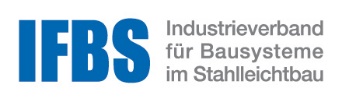 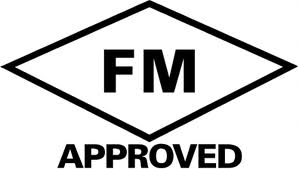 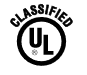 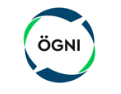 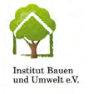 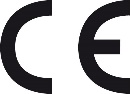 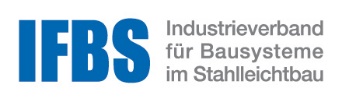 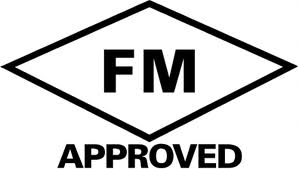 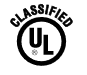 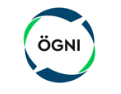 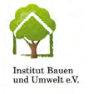 Core thickness:6080100120140150160180200Total thickness incl. trapezoidal structure:102122142162182192202222242U-value W/m²K as per EN 14509:0.650.500.410.350.300.280.260.240.21Fire resistance:REI 30REI 90REI 90REI 90REI 90REI 90REI 90REI 90REI 90